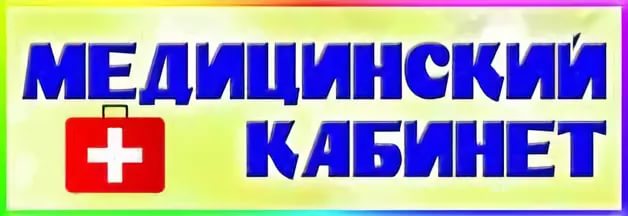 ГРАФИК РАБОТЫ медицинского кабинета МБОУ Одинцовской гимназии № 4 на 2023-2024 учебный год.ВРАЧ Решетникова Галина НиколаевнаВРАЧ Решетникова Галина НиколаевнаМЕДИЦИНСКАЯ СЕСТРА Матвеева  Ирина НиколаевнаМЕДИЦИНСКАЯ СЕСТРА Матвеева  Ирина НиколаевнаПонедельник8.00 – 15.48Понедельник8.00 – 20.00Вторник8.00 – 15.48Вторник8.00 – 20.00Среда8.00 – 15.48Среда8.00 – 20.00Четверг8.00 – 15.48Четверг8.00 – 20.00Пятница8.00 – 15.48Пятница8.00 – 20.00